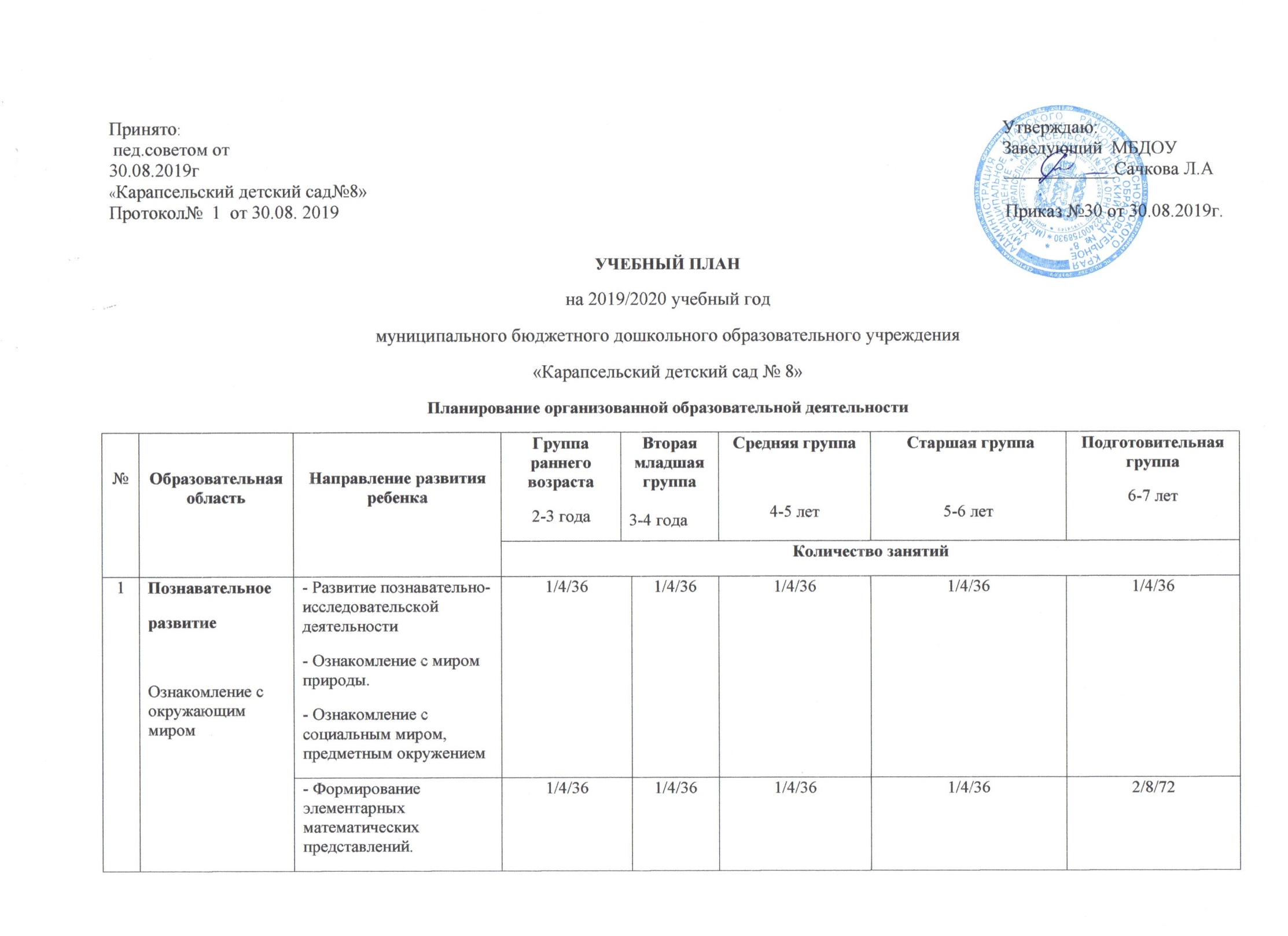 Продолжительность непрерывной образовательной деятельности для детей от 2 до 3-х лет- не более 10 минут, от 3 до 4-х лет - не более 15 минут, для детей от 4-х до 5-ти лет - не более 20 минут, для детей от 5 до 6-ти лет - не более 25 минут, а для детей от 6-ти до 7-ми лет - не более 30 минут.Максимально допустимый объем образовательной нагрузки в первой половине дня в младшей и средней группах не превышает 30 и 40 минут соответственно, а в старшей и подготовительной - 45 минут и 1.5 часа соответственно. В середине времени, отведенного на непрерывную образовательную деятельность, проводят физкультурные минутки. Перерывы между периодами непрерывной образовательной деятельности - не менее 10 минут.2Речевое развитиеРазвитие речи- Развитие речи- Художественная литература- Развитие речи- Художественная литература1/4/361/4/361/4/361/4/361/4/362/8/722/8/723Художественно-эстетическое развитиеИзобразительная деятельностьРисование Рисование 1/4/361/4/361/4/361/4/361/4/362/8/722/8/723Художественно-эстетическое развитиеИзобразительная деятельностьЛепкаЛепка1/4/361/4/360,5/2/180,5/2/180,5/2/180,5/2/183Художественно-эстетическое развитиеИзобразительная деятельностьАппликацияАппликация0,5/2/180,5/2/180,5/2/180,5/2/18Музыкально-художественная деятельностьМузыка Музыка 2/8/722/8/722/8/722/8/722/8/722/8/724Физическое развитиеФизическая культура в помещенииФизическая культура в помещении3/12/1083/12/1083/12/1082/8/722/8/722/8/724Физическое развитиеФизическая культура на прогулкеФизическая культура на прогулке---1/4/361/4/361/4/36Общее количество  ООД (в неделю/месяц/год)Общее количество  ООД (в неделю/месяц/год)Общее количество  ООД (в неделю/месяц/год)10/40/36010/40/36010/40/36010/40/36010/40/36012/48/43213/52/468Вариативная часть программыВариативная часть программыВариативная часть программыВариативная часть программыВариативная часть программыВариативная часть программыВариативная часть программыВариативная часть программыВариативная часть программыСОЦИАЛЬНО-КОММУНИКАТИВНОЕ РАЗВИТИЕСОЦИАЛЬНО-КОММУНИКАТИВНОЕ РАЗВИТИЕ«Дорогою добра»Коломийченко -1/4/361/4/361/4/361/4/361/4/36 ПОЗНАВАТЕЛЬНОЕ РАЗВИТИЕ ПОЗНАВАТЕЛЬНОЕ РАЗВИТИЕ«Удивительное рядом»               ----1/4/361/4/36